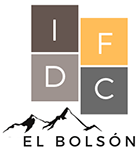 A la Coordinadora del Profesorado de ………………………………:Por la presente nota solicito el estudio de equivalencias correspondiente a los espacios curriculares aprobados en la carrera …..……………………………………………………..…… de la Institución…………………………………….…………………………………………. Adjunto las copias autenticadas de: a) Certificado analítico de estudios de nivel superior (o fotocopia autenticada del Libro Matriz que dé cuenta del rendimiento académico del estudiante), en el que conste la totalidad de las asignaturas rendidas, aprobadas, calificación definitiva obtenida y la fecha correspondiente a cada calificación, expedido (firmado y sellado) por las autoridades competentes.  b) Programas analíticos de las materias aprobadas, con certificación expresa por parte de la respectiva institución de que corresponden a las asignaturas rendidas por el estudiante (firma y sello de la autoridad de la institución) que se detallas a continuación:----                                                   Sin otro particular, saludo atte. Firma, aclaración y D.N.I